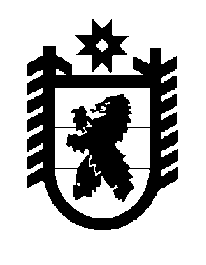 Российская Федерация Республика Карелия    ПРАВИТЕЛЬСТВО РЕСПУБЛИКИ КАРЕЛИЯРАСПОРЯЖЕНИЕ                                от  20 января 2016 года № 25р-Пг. Петрозаводск В целях реализации Закона Республики Карелия от 26 июня 2015 года 
№ 1908-ЗРК «О перераспределении полномочий между органами местного самоуправления муниципальных образований в Республике Карелия и органами государственной власти Республики Карелия», в соответствии с частью 11 статьи 154 Федерального закона от 22 августа   2004 года № 122-ФЗ «О внесении изменений в законодательные акты Российской Федерации и признании утратившими силу некоторых законодательных актов Российской Федерации в связи с принятием федеральных законов «О внесении изменений и дополнений в Федеральный закон «Об общих принципах организации законодательных (представительных) и исполнительных органов государственной власти субъектов Российской Федерации» и «Об общих принципах организации местного самоуправления в Российской Федерации», учитывая решение Совета Вяртсильского городского поселения от 2 октября 2015 года № 65 
«Об утверждении перечня муниципального имущества, передаваемого в государственную собственность Республики Карелия»: 1. Утвердить прилагаемый перечень имущества, передаваемого из муниципальной собственности Вяртсильского городского поселения в государственную собственность Республики Карелия. 2. Государственному комитету Республики Карелия по управлению государственным имуществом и организации закупок совместно с администрацией Вяртсильского городского поселения обеспечить подписание передаточного акта.3. Право собственности Республики Карелия на указанное в пункте 1 настоящего распоряжения имущество возникает с момента подписания передаточного акта.             ГлаваРеспублики  Карелия                                                                       А.П. ХудилайненУтвержден распоряжениемПравительства Республики Карелияот 20 января 2016 года № 25р-ППЕРЕЧЕНЬ имущества, передаваемого из муниципальной собственности Вяртсильского городского поселения в государственную собственность Республики Карелия_________№ п/пНаименование имуществаАдрес места нахождения имуществаИндивидуализирующие характеристики имущества1.Здание котельной с оборудованиемпгт Вяртсиля,ул. Заводскаяжелезобетонное, площадь , 2007 год постройки, балансовая стоимость 74222088,00 рубля,кадастровый номер 10:07:0020102:1972.Здание бойлернойпгт Вяртсиля,ул. Октябрьскаяжелезобетонное, площадь , балансовая стоимость 1115428,00 рубля3.Линия теплотрасспгт Вяртсиляпротяженность , в двухтрубном исчис-лении, балансовая стои-мость 950956,00 рубля4.Внеквартальные сети теплоснабженияпгт Вяртсилябалансовая стоимость 3335164,00 рубля5.Площадка теплоснабженияпгт Вяртсиляжелезобетонная, балансовая стоимость 2257579,00 рубля6.Узлы трубопроводапгт Вяртсилябалансовая стоимость 127907,00 рубля